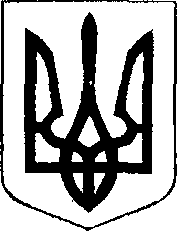 У К Р А Ї Н АЖовківська міська радаЛьвівського району Львівської області23-тя позачергова сесія VІІІ- демократичного скликанняРІШЕННЯвід  31.03. 2022   року  №  6                                                                                     м. ЖовкваПро затвердження розпорядження Жовківськогоміського голови від 01.03.2022 р. № 03-22/74«Про безоплатну передачу продуктів харчування»            Керуючись ст.26 Закону України «Про місцеве самоврядування в Україні», у зв’язку із введенням 24.02.2022року воєнного стану в Україні та оголошенням в закладах загальної середньої освіти весняних канікул, відсутністю у дошкільних навчальних закладах дітей, з метою недопущення псування залишків продуктів харчування, доцільністю їх реалізації, на потреби КНП «Жовківська лікарня» та добровольчого формування Жовківської міської територіальної громади, враховуючи висновки комісії з питань планування соціально-економічного розвитку, бюджету, фінансів, інвестицій, торгівлі, послуг та розвитку підприємництва, враховуючи висновки постійної комісії з питань охорони здоров’я, освіти, науки, культури, мови, прав національних меншин, міжнародного співробітництва, інформаційної політики, молоді, спорту, туризму та соціального захисту населення,  Жовківська міська радаВ И Р І Ш И Л А :1. Затвердити розпорядження Жовківського міського голови від 01.03.2022 р. № 03-22/74 «Про безоплатну передачу продуктів харчування», що додається.2.  Затвердити акти прийому-передачі продуктів харчування із  закладів загальної середньої освіти до комунального некомерційного підприємства  «Жовківська лікарня» та акти закладів загальної середньої освіти, закладів дошкільної освіти до Жовківського ЗЗСО І-ІІІ ступенів №3 на забезпечення потреб добровольчого формування Жовківської міської територіальної громади3. Контроль за виконанням рішення покласти на постійну комісію з питань планування соціально-економічного розвитку, бюджету, фінансів, інвестицій, торгівлі, послуг та розвитку підприємництва (Кожушко М.П.).Міський  голова                                                                		  Олег ВОЛЬСЬКИЙ